13th Annual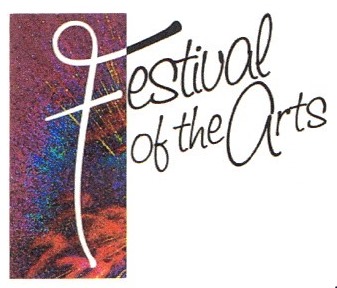 FESTIVAL OF THE ARTS & CRAFTSCONNEAUT CELLARS WINERY12005 Conneaut Lake RdConneaut Lake, PA                           Saturday & Sunday, July 6 & 7, 2024Vendor’s Name ________________________________________________________________Business Name ________________________________________________________________Address ____________________________ City ___________________ State _______Zip _____Email ______________________________________________Phone ______________________________________________Description of items to be displayed/sold _______________________________________________________________________________________________________________________________ Number of 12’ x 12’ outside spaces needed ($75/space)______ Amount included with application.Pictures of items to be displayed/sold at your booth must be included with your application unless you have participated in a previous Festival of the Arts or Fall Pumpkin Fest events.Make check payable to Conneaut Lake Area Business Association (CLABA).   Deadline July 1st, 2024.  Contact us for exceptions. Limit of 45 spaces.Mail completed application & check to: CLABA, P.O. Box 646, Conneaut Lake, PA  16316.For more information, please call BJ Murray 814-547-1950 or Pat McGee at: 814-671-6885 or email conneautlakebusiness@gmail.com*****************************************************************************FESTIVAL OF THE ARTS & CRAFTS 2024 WAIVERI, the undersigned, agree to abide by the terms and conditions set forth on the information sheet.  I understand that if I fail to comply with the rules of the Festival of the Arts & Crafts 2024, I may be asked to leave, and that the booth fee is non-refundable.  I do not hold the Festival of the Arts, CLABA, or Conneaut Cellars liable for loss due to damage, theft, or destruction of personal property during set-up, show, or teardown during of the Arts & Crafts 2024. Only Conneaut Cellars Wine - wine and spirits permitted on the premises per law (PLCB).Signature __________________________________________Date ______________________________